Publicado en Valencia el 24/07/2017 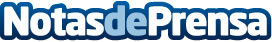 Un estudio de una enfermedad de la piel revela una de las causas de la alopeciaEl pasado mes se hizo publico un informe de investigación de la Universidad de Pensilvania donde se declaraba que el gen WNT10A afectaba a la calvicie masculina. Este gen se ve involucrado también en una enfermedad de la piel, por la cual se inició esta investigaciónDatos de contacto:Productos de la PeluqueríaTienda de Peluquería y Barbershop606 589 215Nota de prensa publicada en: https://www.notasdeprensa.es/un-estudio-de-una-enfermedad-de-la-piel-revela Categorias: Medicina Industria Farmacéutica Sociedad Emprendedores Universidades Otras ciencias http://www.notasdeprensa.es